ПРЕДСТАВЛЕНИЕот 25 мая 2017 года                                                                                                                  № 8В соответствии с пунктом 5.1 раздела I Порядка осуществления внутреннего муниципального финансового контроля в Белоярском районе, городском и сельских поселениях в границах Белоярского района, утвержденного постановлением администрации Белоярского района от 21 января 2014 года № 37 «Об утверждении Порядка осуществления внутреннего муниципального финансового контроля в Белоярском районе, городском и сельских поселениях в границах Белоярского района», пунктом 8 плана контрольной деятельности отдела внутреннего муниципального финансового контроля Комитета по финансам и налоговой политике администрации Белоярского района на 2017 год, утвержденного распоряжением Комитета по финансам и налоговой политике администрации Белоярского района от 22 декабря 2016 года № 28-р «Об утверждении плана контрольной деятельности отдела внутреннего муниципального финансового контроля Комитета по финансам и налоговой политике администрации Белоярского района на 2017 год» проведена проверка использования средств бюджета Белоярского района муниципальным казенным учреждением культуры сельского поселения Сосновка «Сельский дом культуры «Меридиан» (далее - МКУК «Сельский дом культуры «Меридиан») и соблюдения законодательства Российской Федерации и иных нормативных правовых актов, регулирующих бюджетные правоотношения, по результатам которого, выявлено следующее нарушение: - несоблюдение установленного срока окончательного расчета в случае, если фактически понесенные расходы работника (проезда к месту использования отпуска и обратно) оказались больше предварительно предоставленной компенсации. Авансовый отчет № 1 подотчетного лица Колбиной Е.М. представлен в бухгалтерию 01 августа 2016 года. Окончательный расчет произведен 10 октября 2016 года по платежному поручению № 565 в размере 13 398,66 рублей.Согласно пункту 4.29 решения Совета депутатов сельского поселения Сосновка от 29 сентября 2006 года № 20 «О гарантиях и компенсациях для лиц, проживающих в сельском поселении Сосновка, работающих в органах местного самоуправления сельского поселения Сосновка, муниципальных учреждениях сельского поселения Сосновка (далее – Решение Совета депутатов № 20 «В случае если фактически понесенные расходы работника оказались больше предварительно предоставленной компенсации окончательный расчет производится на основании представленных билетов или других документов, указанных в настоящем разделе, в течение месяца со дня представления авансового отчета работником».С учетом изложенного и на основании пункта 7 раздела III Порядка осуществления внутреннего муниципального финансового контроля в Белоярском районе, городском и сельских поселениях в границах Белоярского района, утвержденного постановлением администрации Белоярского района от 21 января 2014 года № 37 «Об утверждении Порядка осуществления внутреннего муниципального финансового контроля в Белоярском районе, городском и сельских поселениях в границах Белоярского района», МКУК «Сельский дом культуры «Меридиан», предлагается следующее:- окончательный расчет по авансовым отчетам производить своевременно, в соответствии с Решением Совета депутатов № 20.О результатах рассмотрения настоящего представления и принятых мерах необходимо письменно проинформировать отдел внутреннего муниципального финансового контроля Комитета по финансам и налоговой политике администрации Белоярского района до 30 мая 2017 года.Начальник отдела внутреннего муниципального финансового контроля                                                              Е.И. Плаксина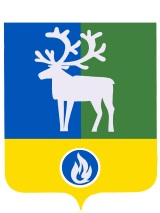 Белоярский район Ханты-Мансийский автономный округ – ЮграАДМИНИСТРАЦИЯ БЕЛОЯРСКОГО РАЙОНАКОМИТЕТ ПО ФИНАНСАМИ НАЛОГОВОЙ ПОЛИТИКЕГлаве сельского поселения СосновкаС.И. ТолдоновуИ.о. директора муниципального казенногоучреждения культуры сельского поселения Сосновка «Сельский дом культуры «Меридиан»О.С. КовалевойЦентральная ул., д. 9, г.Белоярский, Ханты-Мансийский автономный округ – Югра, Тюменская область, 628161Тел. 2-22-18, факс 2-30-21 Е-mail: komfin@admbel.ru ОКПО 05228831, ОГРН 1028601521541ИНН/КПП 8611003426/861101001Главе сельского поселения СосновкаС.И. ТолдоновуИ.о. директора муниципального казенногоучреждения культуры сельского поселения Сосновка «Сельский дом культуры «Меридиан»О.С. Ковалевойот ______________2017 года №______на № _______ от ____________________Главе сельского поселения СосновкаС.И. ТолдоновуИ.о. директора муниципального казенногоучреждения культуры сельского поселения Сосновка «Сельский дом культуры «Меридиан»О.С. Ковалевой